Урок математики в 3-м классе по теме: "Площадь. Единицы площади"Урок № 37, 11.11.21г.Цели урока:1. Дать представление о площади фигур, познакомить с различными способами сравнения фигур: “на глаз”, путём наложения одной фигуры на другую, с использованием различных единиц измерения площадей.2. Закрепить знания свойств геометрических фигур.3. Закрепить умение точно производить измерения и чертить квадрат и прямоугольник.4. Закрепить знание изученных таблиц умножения и соответствующих случаев деления.5. Закреплять умение решать задачи6. Развивать логическое мышление и пространственное воображение.7. Воспитывать аккуратность при выполнении работы.ХОД УРОКАI. Мотивация к учебной деятельности – Ребята, на каждом уроке вы стремитесь сделать для себя открытие, получить новые знания. Вот и сегодня мы постараемся углубить математические знания, узнать новое. С маленькой удачи начинается большой успех.II. Актуализация знаний.1) Устный счёт.а) мультимедийный тренажёр № 31 (табличное умножение и деление);б) найдите в каждом ряду числа, которые не являются результатом             табличного умножения:6 18 17 27 4171 30 16 11 28в) докажите, что оставшиеся числа являются результатом табличного умножения;2) Логическая задача. Было три фигуры: треугольник, круг и квадрат. Каждая из них жила в одном из трёх домиков. Треугольник и круг жили в домиках с большим окном, а круг и квадрат в домиках с высокой крышей. В каком домике жила каждая фигура? (треугольник – с большим окном; круг – с большим окном и высокой крышей; квадрат – с высокой крышей)III. Постановка учебной задачи. – Знание таблиц умножения и соответствующих случаев деления, свойств геометрических фигур понадобится нам при изучении темы нашего урока.Слайд 2.	 – Два брата близнеца, Филя и Киря, решили смастерить столики для кукольного домика. Слайд 3.Они выпилили столешницы прямоугольной формы. Филя вырезал столешницу со сторонами – 3 см и 8 см. Киря – 4 см и 6 см.Слайд 4.	После того, как мальчики выполнили эту работу, им стало интересно: а у кого столешница получилось больше?	Слайд 5.	Филя: «У меня! Потому что выше!»	Киря: «У меня! Потому что шире!»	Мальчики не смогли определить, чей же стол будет больше?	Я предлагаю вам помочь справиться Филе и Кире с этой проблемой.(Возможно, дети предложат свои варианты, например, найти периметр: если периметр больше, значит ли это, что столешница больше?)Дети сходятся во мнении, что нужно обратиться за помощью к учителю.IV. Сообщение темы урока. – Чтобы узнать, чья столешница больше, нужно найти ПЛОЩАДЬ. – Сегодня мы выясним, что такое площадь фигуры и как можно сравнить площади фигур.V. Открытие нового знания.1. Понятие площади.	Слайд 6. – А что такое площадь? Как вы это понимаете?	Слайд 7. – В толковом словаре Владимира Даля: Площадь – это величина, которая указывает, сколько места занимает фигура на плоскости.2. Работа с геометрическим материалом. – У каждого на парте лежат геометрические фигуры. Положите перед собой квадрат зелёного цвета. Покажите площадь этого квадрата. (Прохожу, смотрю у каждого. Далее показываю на доске.)Сравнение площадей геометрических фигур.а) Возьмите зелёный и белый квадраты. Покажите квадрат,     который больше.         Как сравнивали?  (Видно “на глаз”). – Про такие фигуры говорят, что площадь зелёного квадрата больше   площади     белого квадрата.  – Как ещё можно сравнить площади этих фигур?(Можно наложить одну на другую). – Наложите и сравните площади квадратов.(Белый квадрат полностью вместился в зелёном, значит площадь зелёного квадрата больше площади белого квадрата).б) Возьмите жёлтый и красный круги. Сравните площади и покажите круг, площадь которого меньше.(Площади кругов равны, так как при наложении круги полностью совпали).  – Как мы сравнивали площади фигур?(“На глаз” и наложением друг на друга).Физкультминутка.4. Продолжение работы с геометрическим материалом.     Единицы площади.а) Возьмите прямоугольники коричневого цвета – это столешницы для столиков, которые вырезали братья Филя и Киря. – Как удобнее сравнивать их площади “на глаз” или наложением?(Дети пытаются сравнить площади фигур “на глаз” и наложение.(“На глаз” или наложением сравнить площади этих прямоугольников нельзя, фигуры, хоть и одинаковые по форме, но ни одна полностью не вмещается в другой).	Слайд 8.  – Как же сравнить площади этих фигур?(Ответы детей. Если правильного ответа не будет, учитель сам предлагает помощь: начертить прямоугольник и квадрат в тетради).б) Вычерчивание прямоугольников в тетради, с указанием их длины и ширины. – Как же сравнить площади этих фигур? 	(Обратить внимание детей на то, что, начертив фигуры в тетради, мы разбили их на одинаковые фигуры меньшего размера – клетки тетради).   	(Можно посчитать клетки).– Посчитайте клетки, I вариант – прямоугольника 8 х 3, II вариант – прямоугольника 6 х 4.  – Сколько клеток поместилось в первом прямоугольнике (96), а во втором? (96). Объясните, как считали? (16+16+16+16+16+16)                                                         (12+12+12+12+12+12+12+12)Слайд 9.Запишите числа и сравните их.96 = 96 – Сравните площади прямоугольников.(Их площади равны). – Значит столешницы по площади у мальчиков получились одинаковые, хотя периметры у них разные. – Большую площадь имеет та фигура, которая содержит большее число клеток. – Площадь фигур можно измерить и другими мерками. Можно разбить фигуру на одинаковые треугольники.   (Демонстрация прямоугольника, разбитого на одинаковые треугольники).	 – Или укрупнить квадраты.в) Разобьём прямоугольники на квадраты со стороной 1см. Подсчитайте, сколько квадратов со стороной 1см поместилось в прямоугольниках? 	 – Как считали? (8х3); (4х6) Почему?Слайд 10. 	 – Запишите числа и сравните их.	24 = 24Сравните площади фигур.(Площади прямоугольников, соответственно и столешниц – одинаковые, равные.) – Результат сравнения площадей не зависит от выбора единиц измерения. г) Подведём итог наших наблюдений. – Что же такое площадь фигуры? (Площадь - это место, которое занимает фигура на плоскости).– Какая фигура будет иметь большую площадь? (Большую площадь имеет та фигура, которая содержит большее число клеток). – Как можно сравнить площади фигур? (“На глаз” и наложением друг на друга).Физкультминутка.VI. Работа над пройденным материалом.Учебник математики 3 класс Моро:стр. 57, № 4.- Прочитайте задачу.- О чём говорится в задаче? (О доске от которой отпилили часть.)- Что нужно узнать в задаче? (Во сколько раз больше оставшаяся часть, чем отпиленная?)- Что необходимо знать, чтобы сравнить? (Сколько отпилили и сколько осталось).- Выполним чертёж к задаче.1) 8-2=6 (м) – осталось2) 6:2=3 (раза)Ответ: в 3 раза больше оставшаяся часть, чем отпиленная.VII. Закрепление.1. Учебник с.57 № 1 (устно).2. Раздели на три фигуры одинаковые по площади, и раскрась разными карандашами.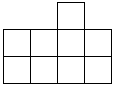 Построй фигуру равную по площади данной, но другой формы.3. Задание на развитие пространственного воображения.Раскрась фигуру. Существует два варианта: а) прямоугольник сверху, а квадрат снизу, б) прямоугольник снизу, а квадрат сверху. Выберите любой вариант.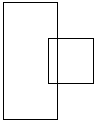 VIII. Рефлексия урока.- Что нового вы сегодня узнали? (Что такое площадь)- Чему учились? (Сравнивать площади разных фигур) - Ребята, послушайте одну притчу:Шёл мудрец и встретил 3 работников.«Что ты сегодня делал?» - спросил он каждого.Первый ответил: «Я целый день таскал ненавистные камни».Второй ответил: «Я немного устал, но добросовестно выполнял свою работу».Третий ответил: «Сегодняшняя работа принесла мне радость и большое удовлетворение».- Кто из вас на уроке был первым работником, вторым работником, третьим работником? Очень хорошо, что работа на этом уроке принесла вам радость, вы открыли новые знания. Оценки за урок.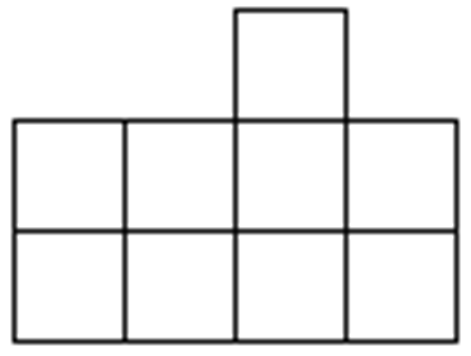 